NOTE: Please send the required documents: 1. final paper(doc&pdf), 2. filled registration form, 3. Payment Voucher to nanomt@iased.org. (Mail Subject: Paper ID+Registration).ATTENDEE INFORMATION*Full Name:                     *Position√:  Prof. □  Assoc. Prof. □  Asst. Prof. □   Dr. □  Mr. □  Ms. □*Affiliation & Nation:                                                   *Email:                             *Mobile Phone:                             Emergency Contact(Name&Mobile):                                            Postal Address& Zip Code (for post use):                                                             Catering Service (April 20)√:  Lunch □           Dinner □Special dietary√: Diabetic □  Vegetarian □  Halal food □  Other □  (please specify:        )Special requirements:                                                                  PAPER INFORMATION*Paper ID:                *Paper Pages:              *Additional Page:                 *Paper Tile:                                                                                       *Authors:                                                                          *Will you attend the conference     Yes  □    No  □  *Presentation Type√:  Oral □          Poster □         Remote Video □          Video □ Student ID No.(student only):                                 IASED Member No.(member only):                            * Receipt Issued to:                                         REGISTRATION FEE(by US dollar)*Notice*Ordinary length limits is 5-10 pages per paper, If the paper exceeds 6 pages, the additional pages will be charged.*All the papers will be published on-line. *For "No shows", registration fee is nonrefundable. *Cancellation policy: Applicant should send the refund/cancellation requests before 20 August 2020. Cancellations will incur a US$100 administrative fee. NO refunds can be provided after this date. *Our payment system will not charge any extra fee, but the credit card payment may incur few exchange commission which is charged by payers' bank, it should be borne by payers.*One day program fee covers: Attend meeting session of April 20 only to do presentation(not publish paper)+ coffee breaks, lunch and dinner+ conference kits.   
*Full registration fee covers :(Author only) publication fee + meeting sessions on April 19-21 + 2 coffee breaks, 1 lunch, 1 dinner on April 20 + conference kits.
PAYMENT INFORMATIONURL of of official Online Payment System:   http://meeting.yizhifubj.com.cn/web/main.action?meetingId=351* The system accepts VISA /Master for payment, please calculate the amount before payment.Please fill your E-mail address used for payment and Confirmation Number you received after paying. * As the system will intercept the email address for multiple payments, it is recommended to use different email for each paymentIASED MEMBER APPLICATIONJoin IASED now to enjoy the Member Registration Rate. Please compile and return the Membership Form along with your CV to membership@iased.org. Your application will be processed in 5 working days.                                                   OTHERFinally, we suggest you write down a biographical sketch here, for use of making introductions by Session Chair before your presentation gets started.20-120 Words(1-6.5 lines)NanoMT 2021 Conference Committee                                                        Singapore                                                            NanoMT 2021 Registration Form2021 International Conference on Frontiers of Nanomaterials and Nanotechnology (NanoMT 2021) April 19-21, 2021| Singapore| www.nanomt.orgCategoryEarly (due by Sept.20)Regular(due by Dec.5)Late(After Dec.5)On-site(April 19-21)Online Participation(Until 19 April.2021)Your choiceIASED Member(Author) USD 500USD 550USD 600USD 650USD 350Nonmember(Author) USD 550USD 600USD 650USD 700USD 380Student(Author) USD 480USD 520USD 550USD 600USD 320One day Program USD 400 USD 450USD 500USD 550USD 250Listener USD 300USD 350USD 400USD 450USD 200Social Networking EventTBDTBDTBDTBDTBDAcademic Visit OptionalTBDTBDTBDTBDTBDExtra ItemCostYour ChoiceExtra Page/Per pageUSD 70Extra Paper UploadUSD 370Extra Banquet TicketUSD 60E-mail: Confirmation Number: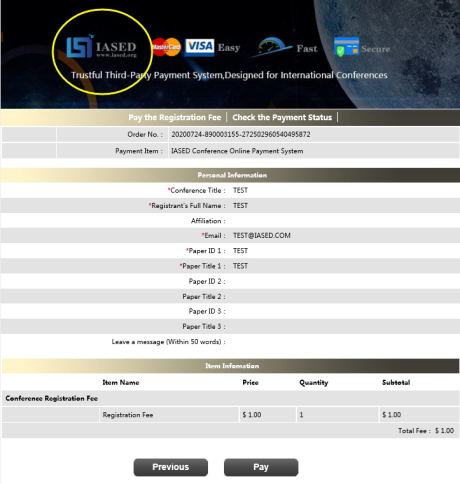 *Please make sure the conference organizer, IASED’s logo is always appear on the page until you click “ Pay”. Then you will be directed to payment page. 